    校園生活采風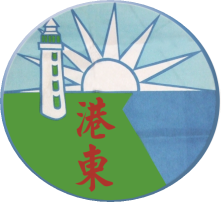 軟網校隊四處征戰，獲獎不斷    校園生活采風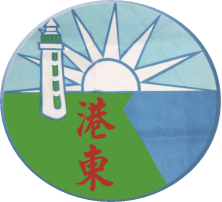 軟網校隊四處征戰，獲獎不斷    校園生活采風閱讀推動教育─雲水書坊行動圖書館    校園生活采風交通安全月(10月)宣導    校園生活采風校內語文競賽(書法、硬筆字)    校園生活采風交通安全教育到校訪評    校園生活采風家長會交接授證餐會    校園生活采風藝文快閃活動─街頭藝人扯鈴、溜溜球表演    校園生活采風蚵殼再利用藝術創作體驗    校園生活采風環保PaGamO校內比賽    校園生活采風科普教育─3D列印體驗課程    校園生活采風環境教育─環保小尖兵假日育樂營    校園生活采風科普教育─天文遊俠體驗課程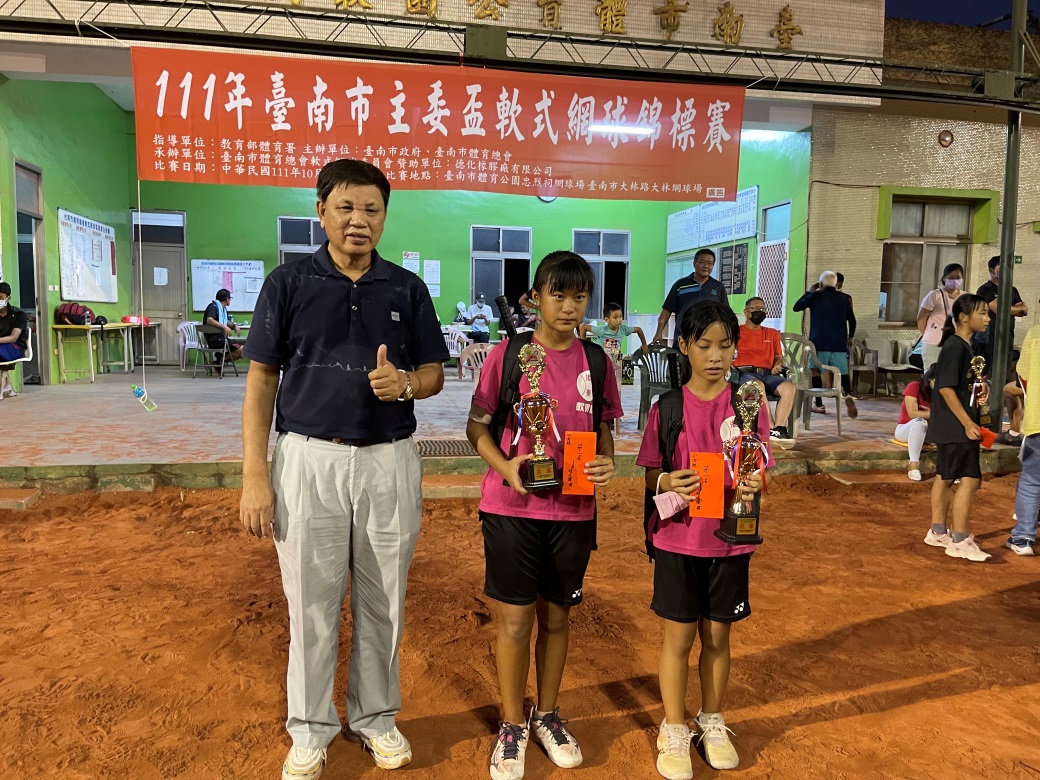 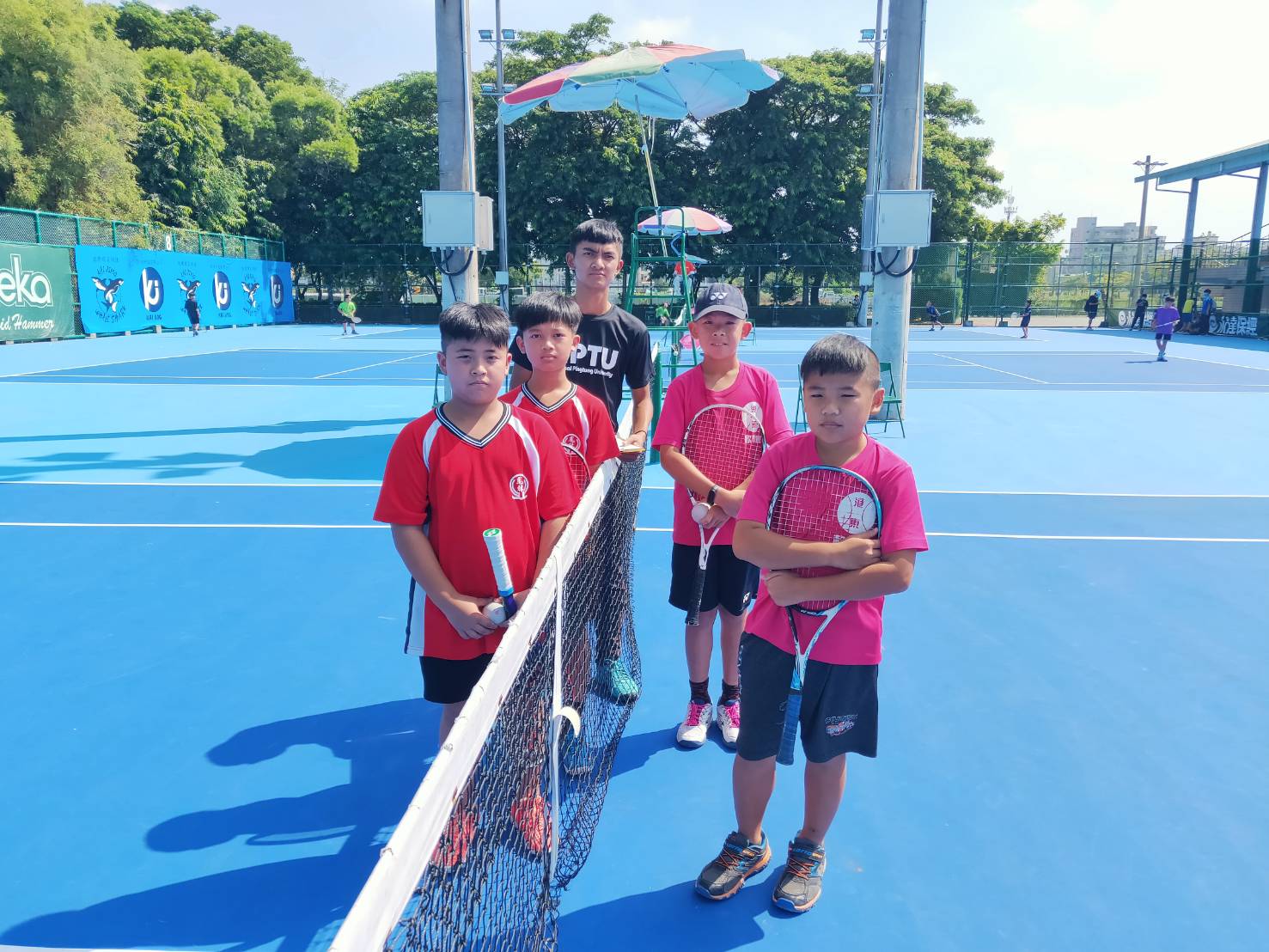 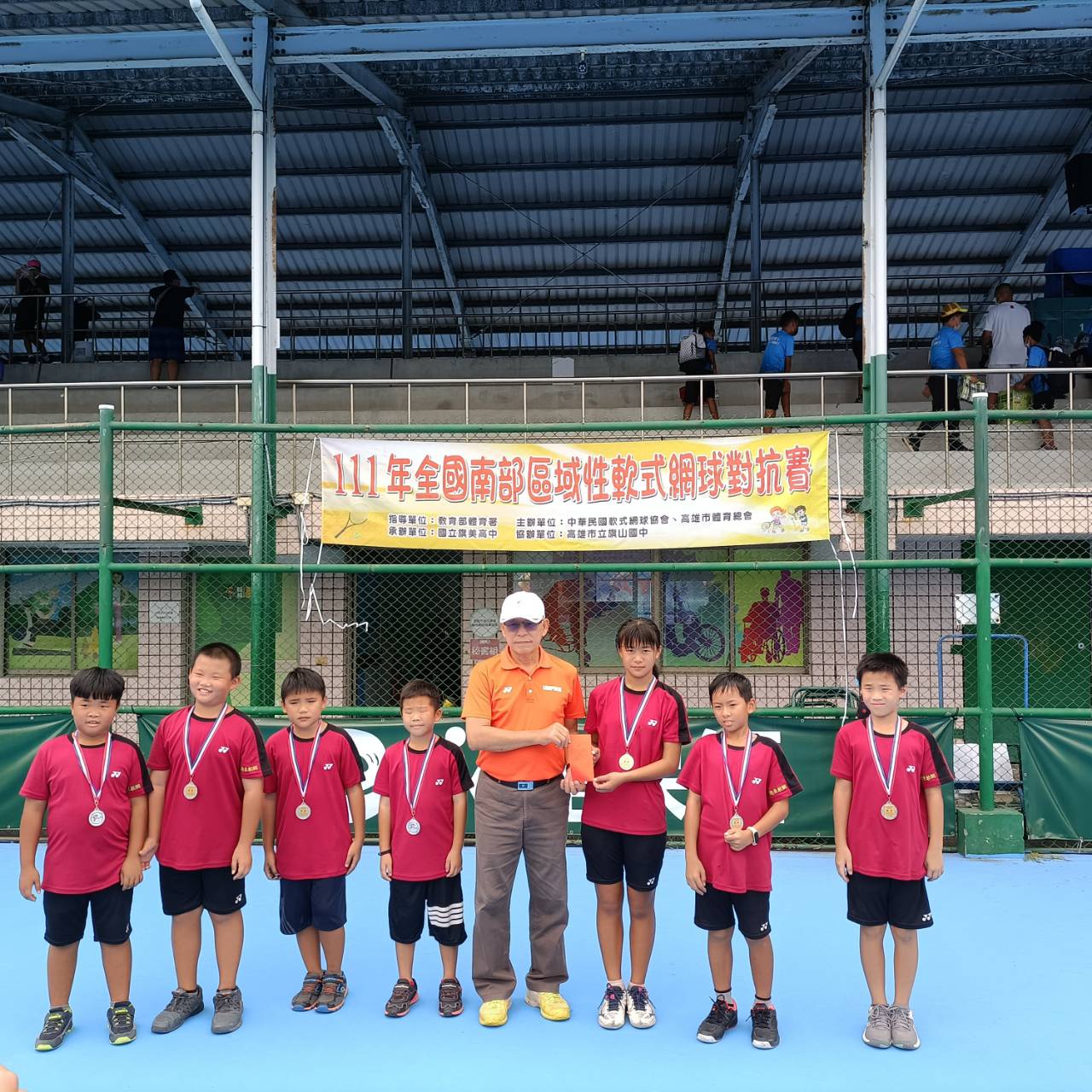 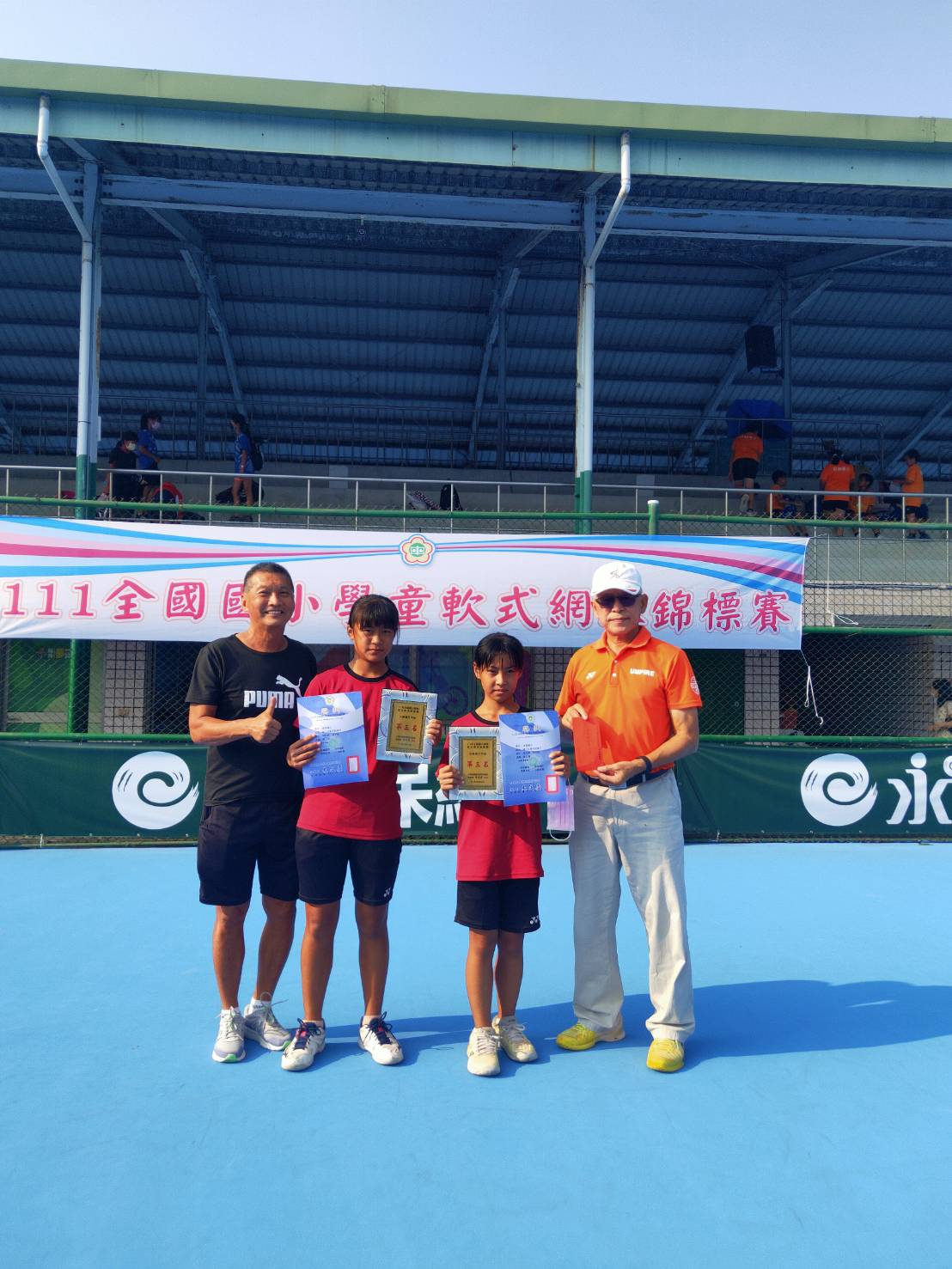 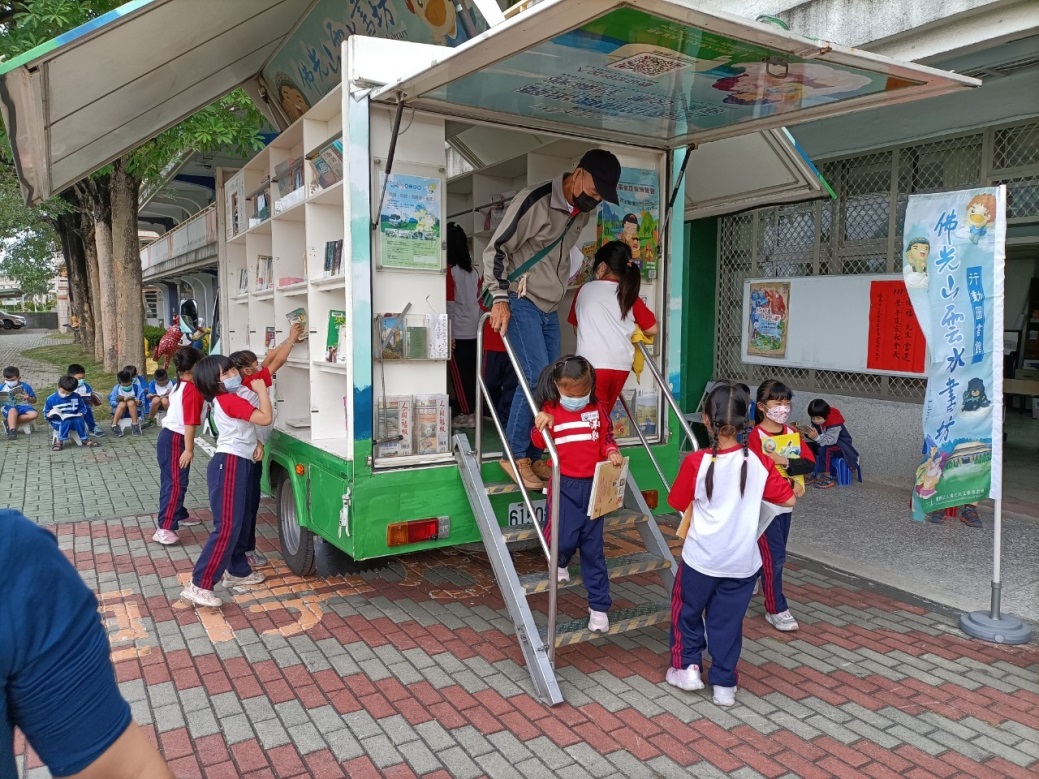 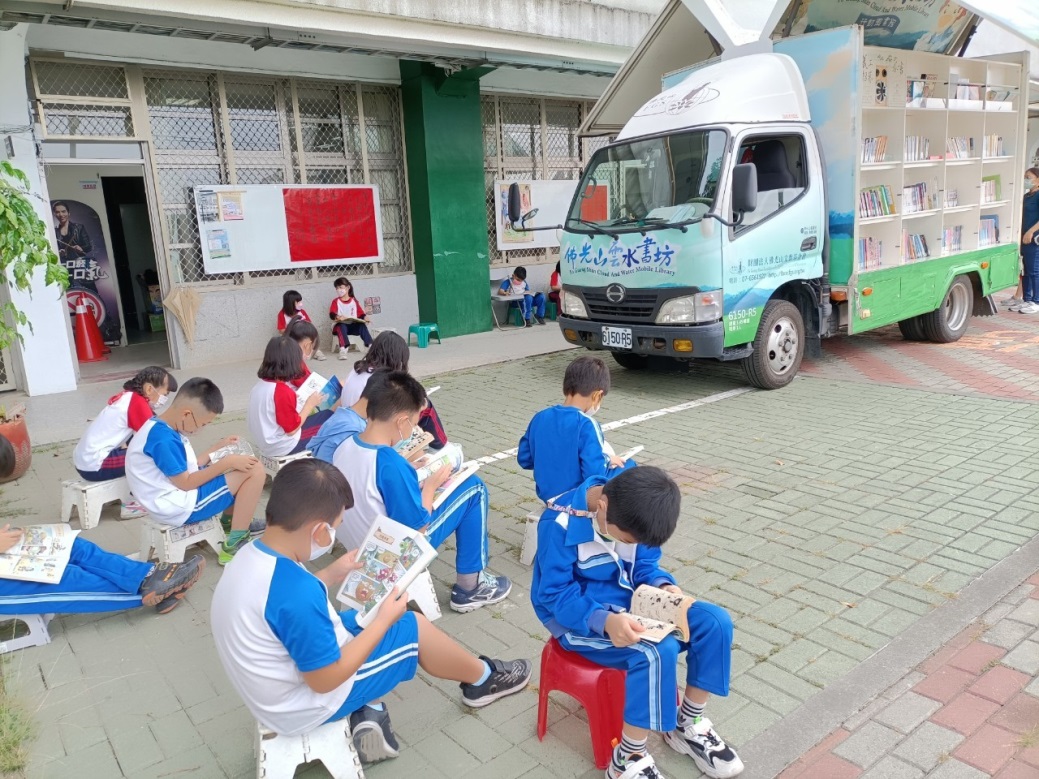 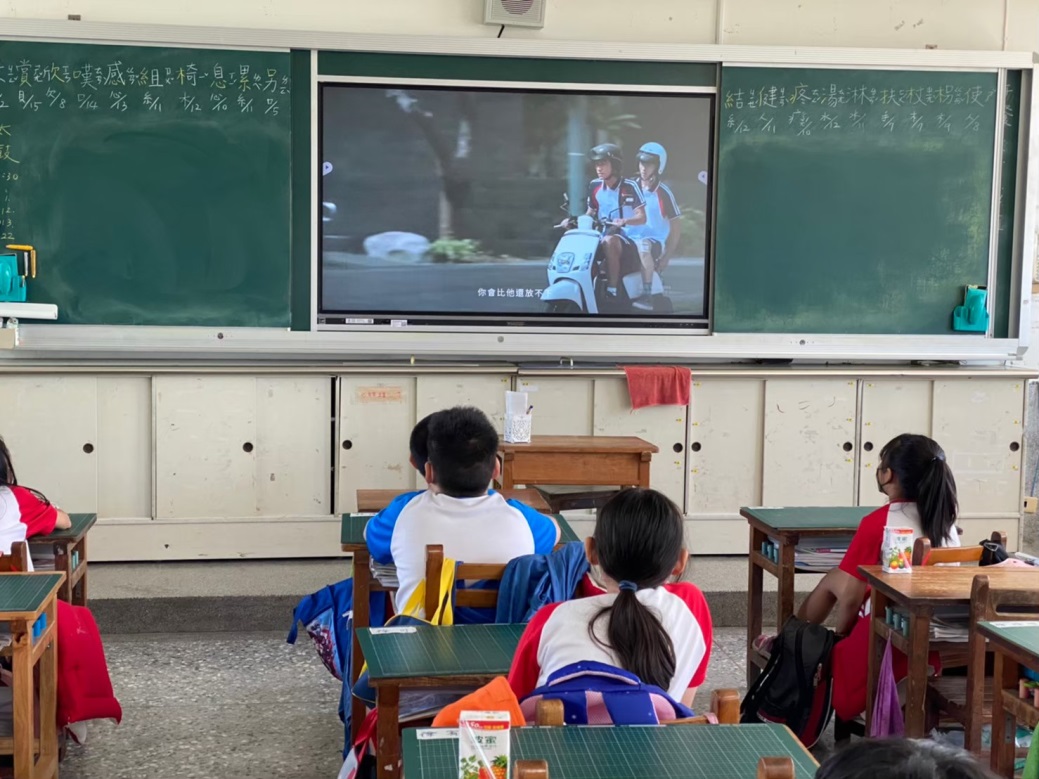 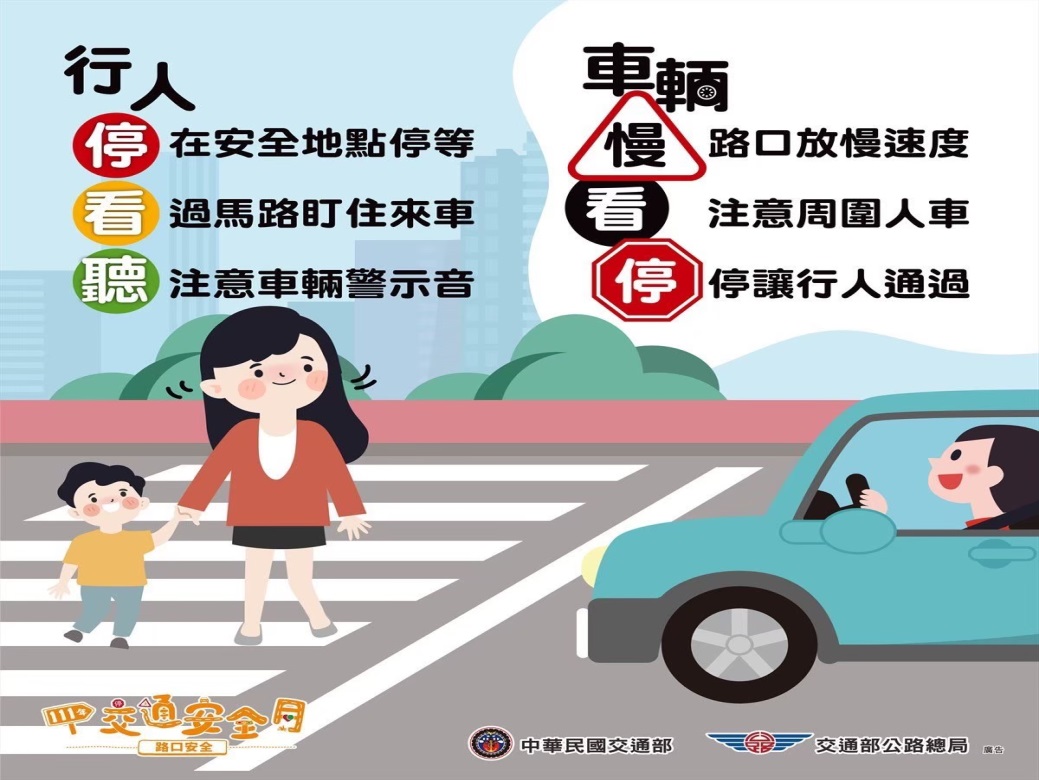 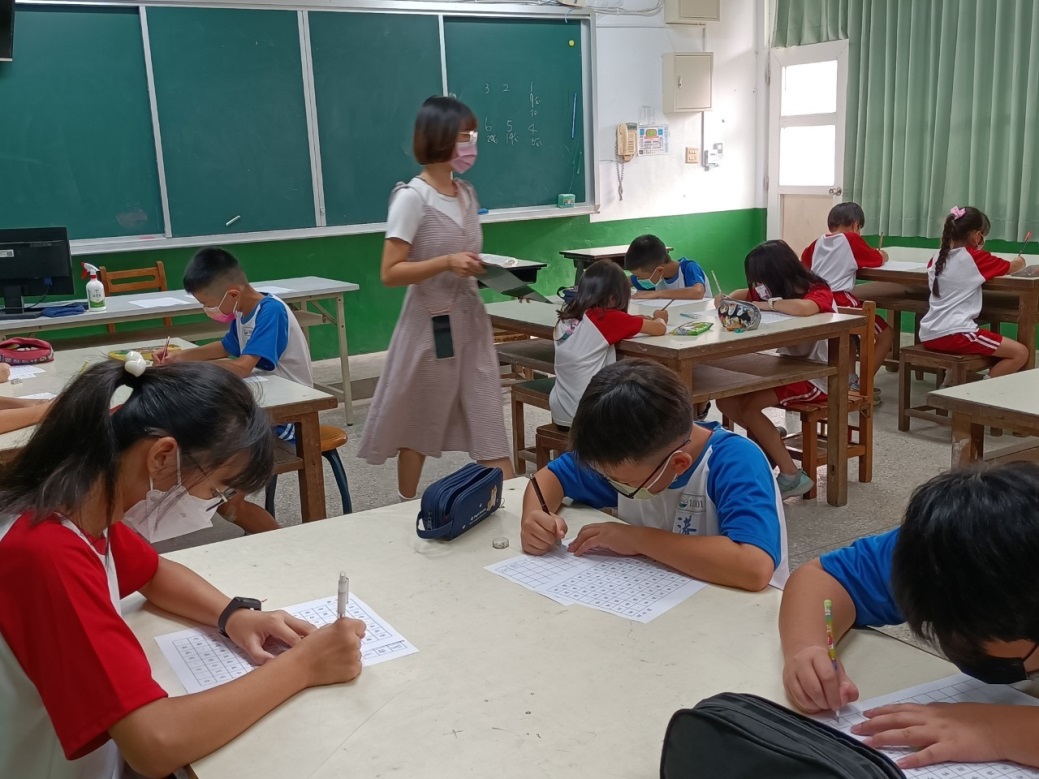 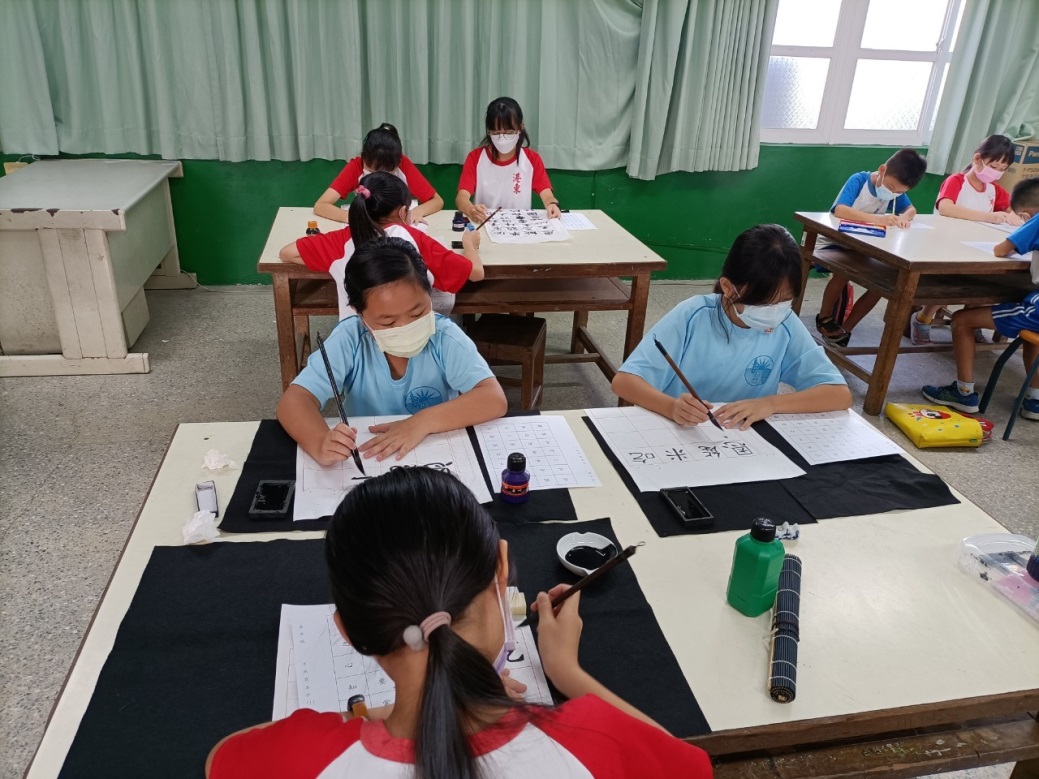 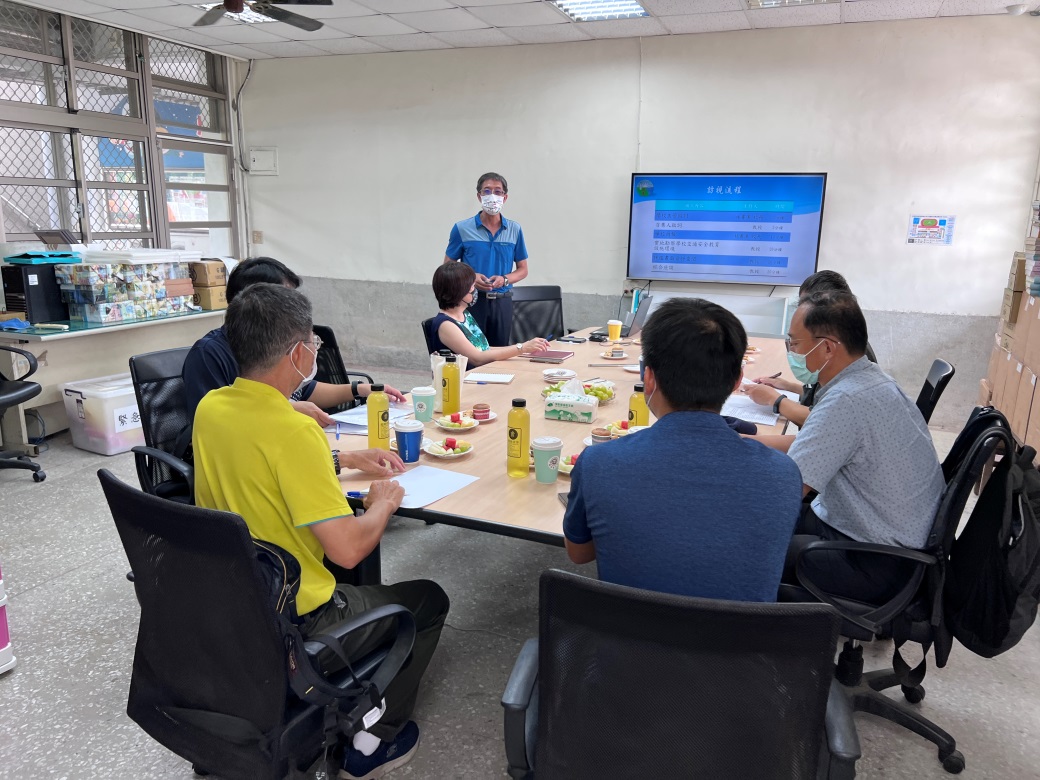 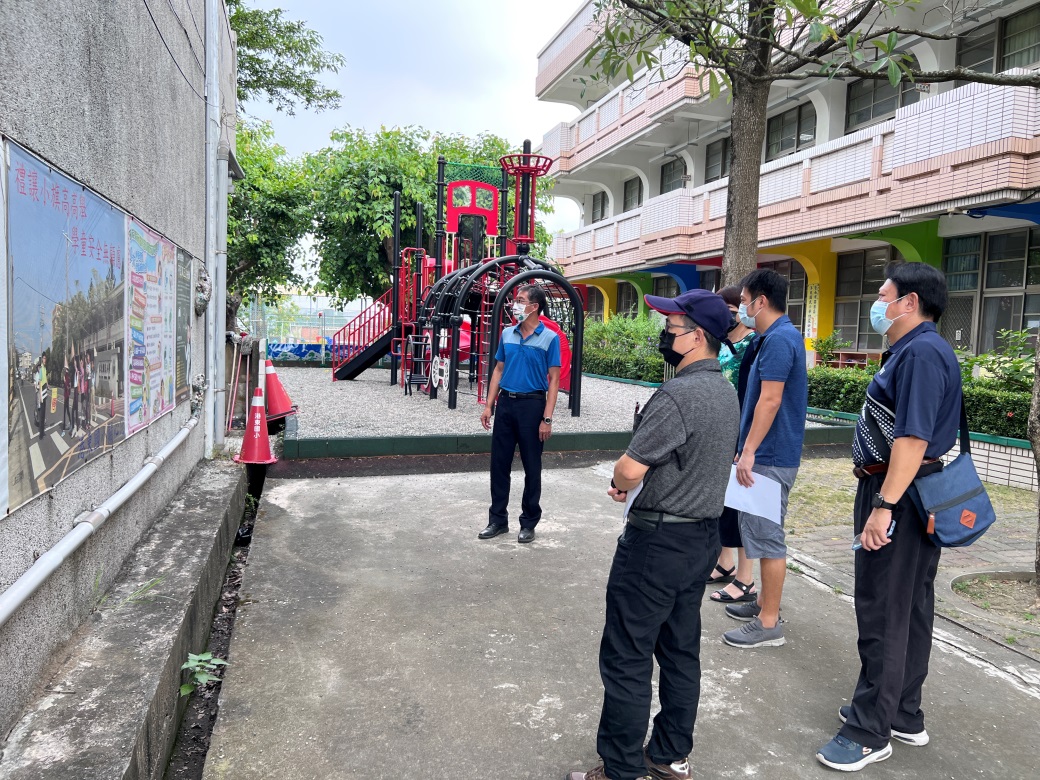 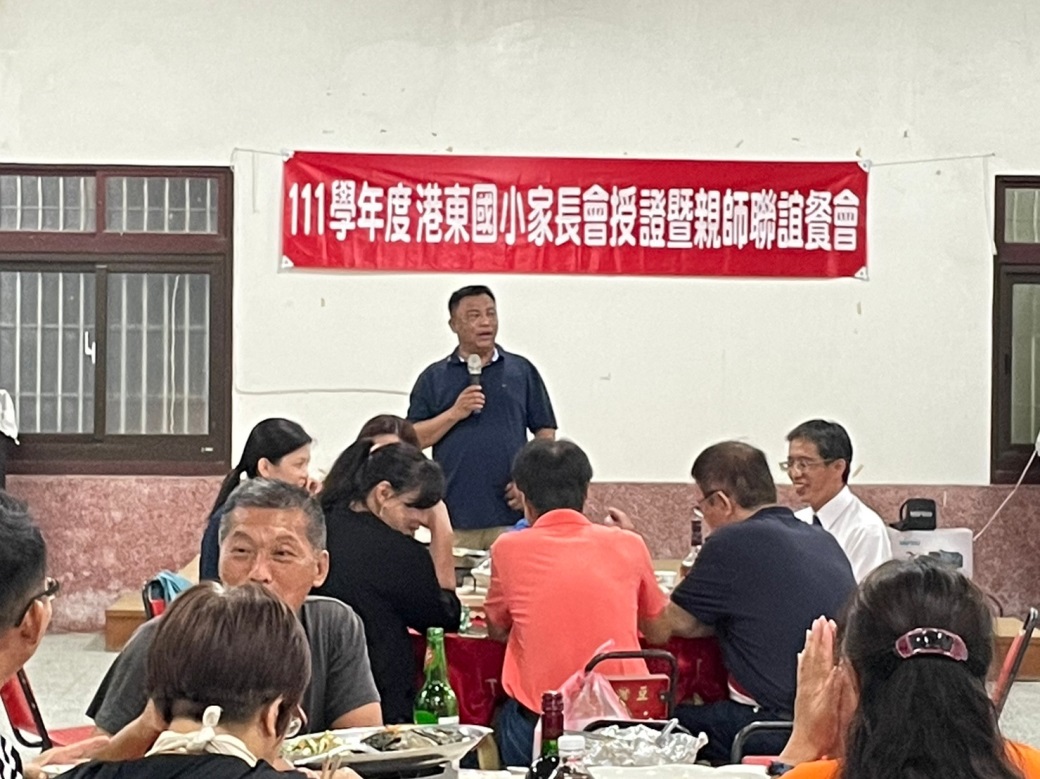 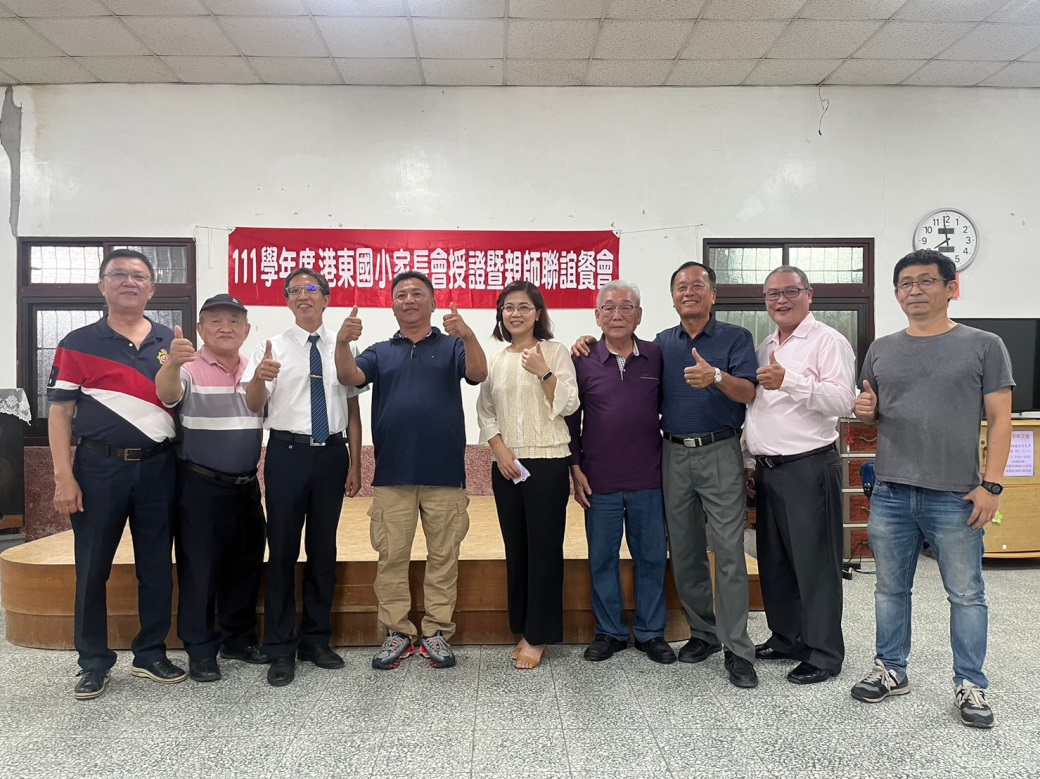 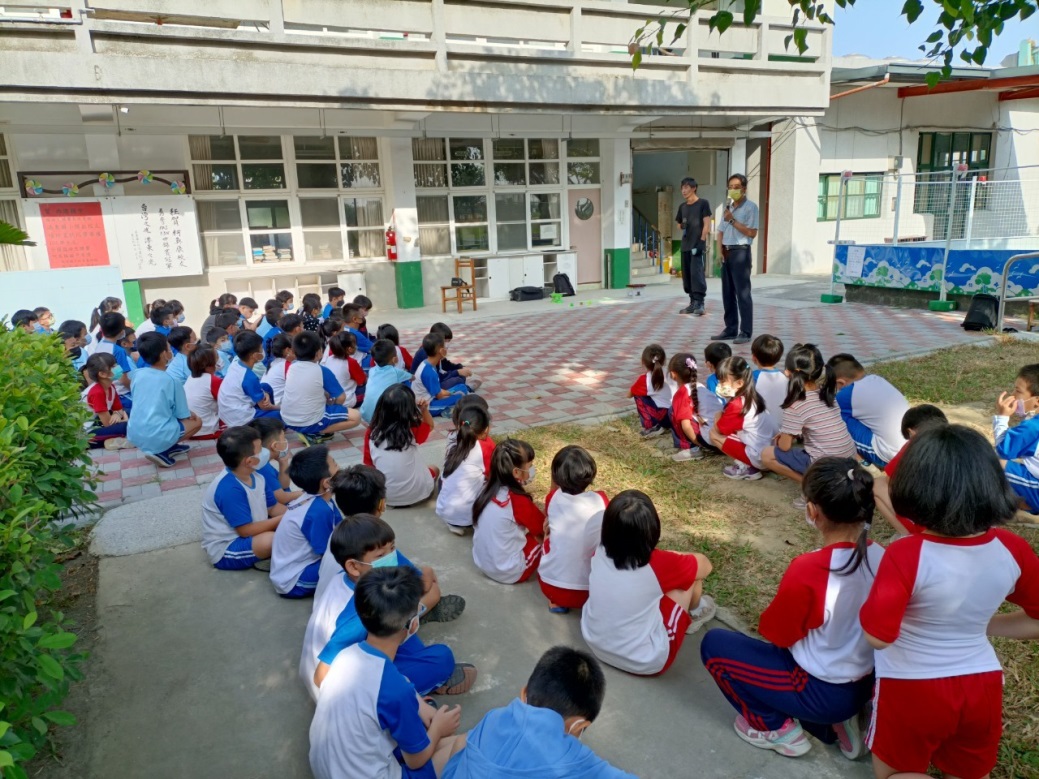 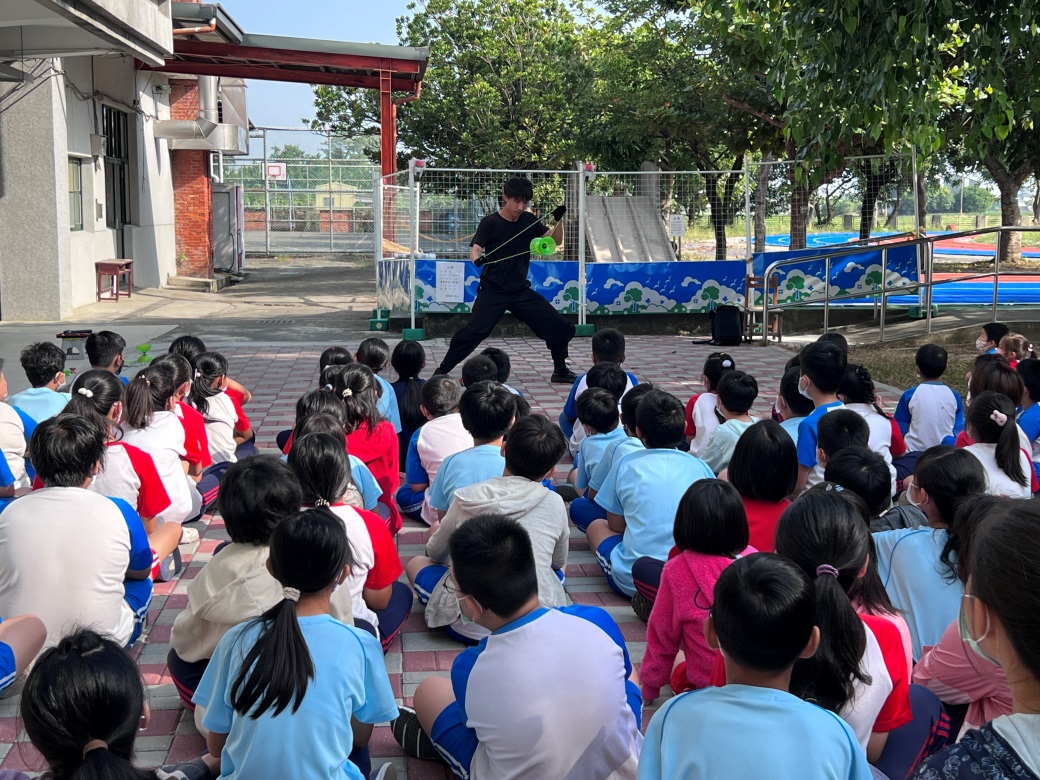 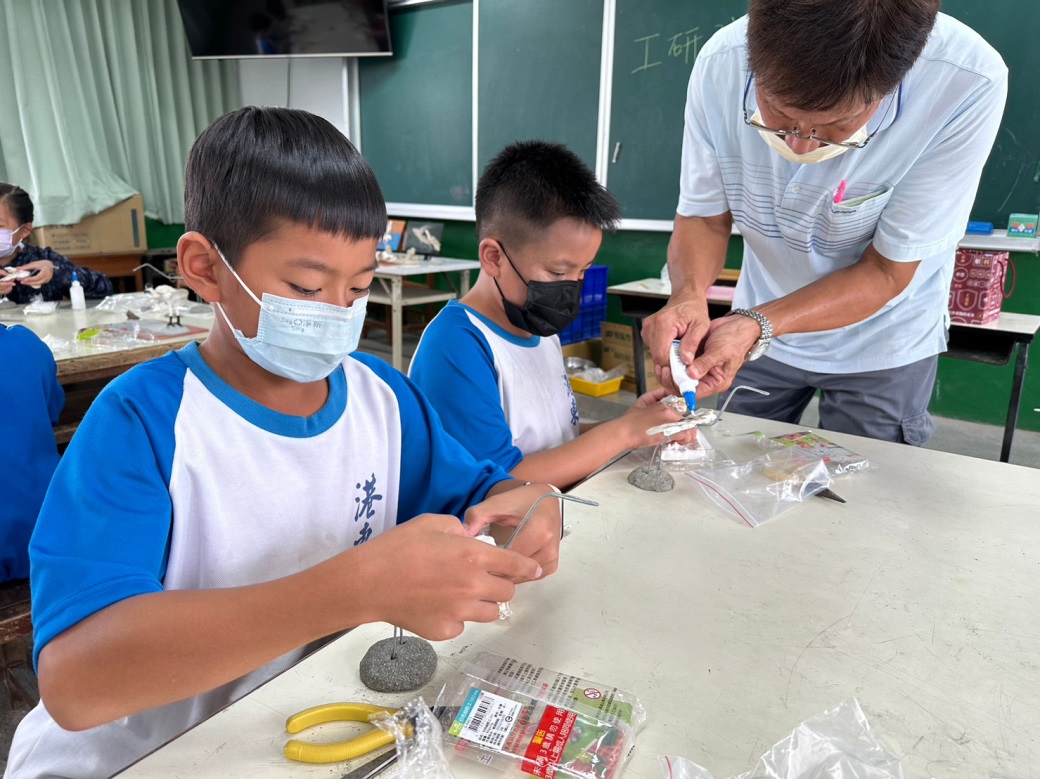 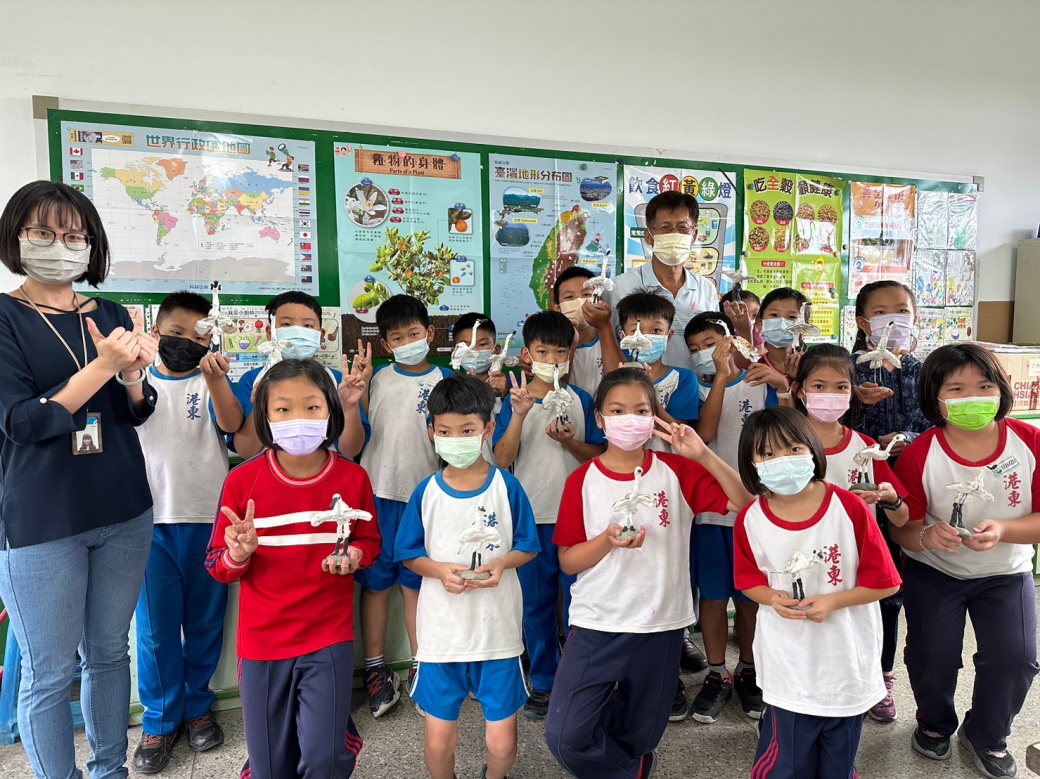 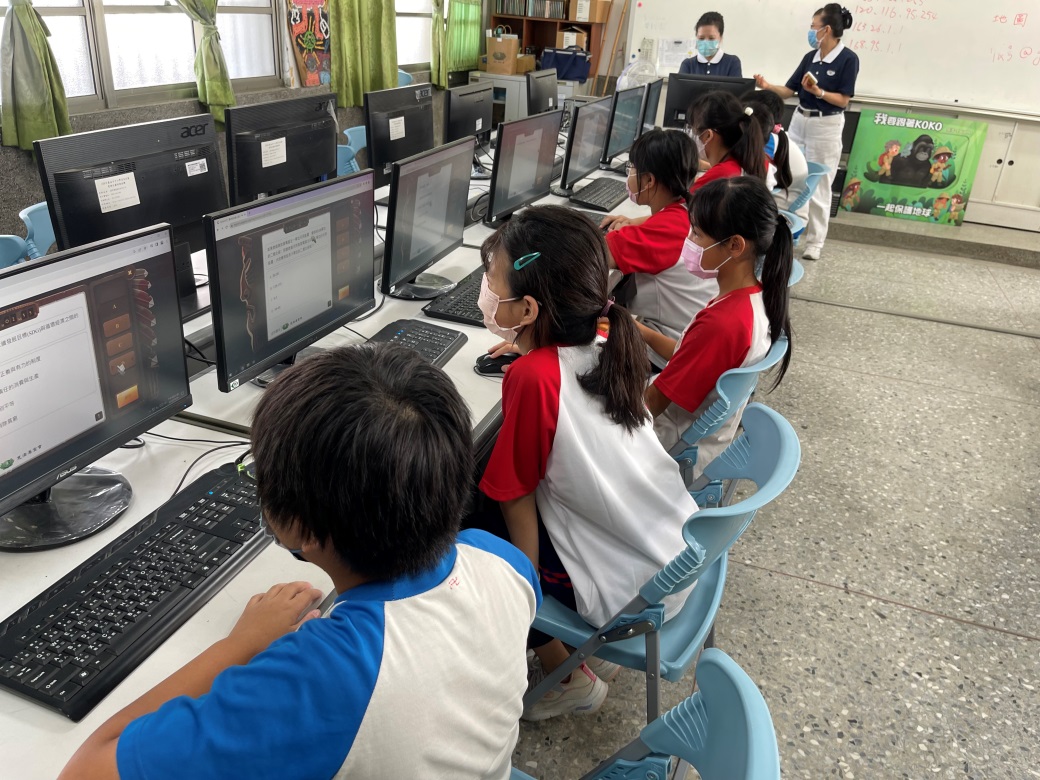 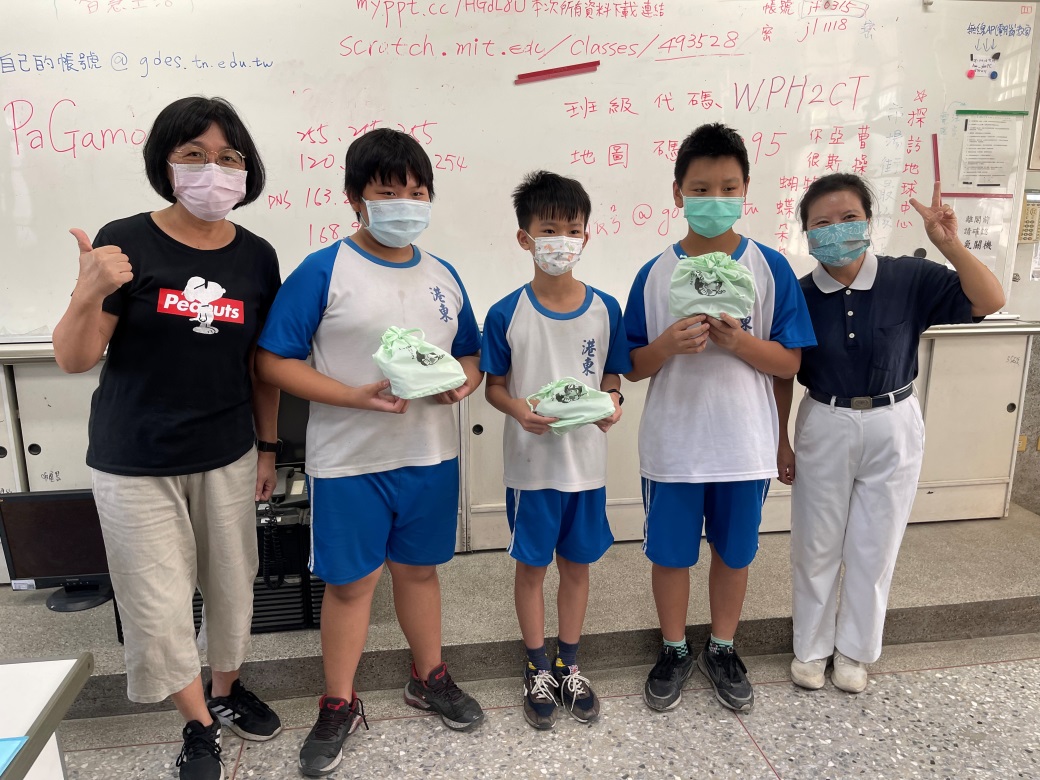 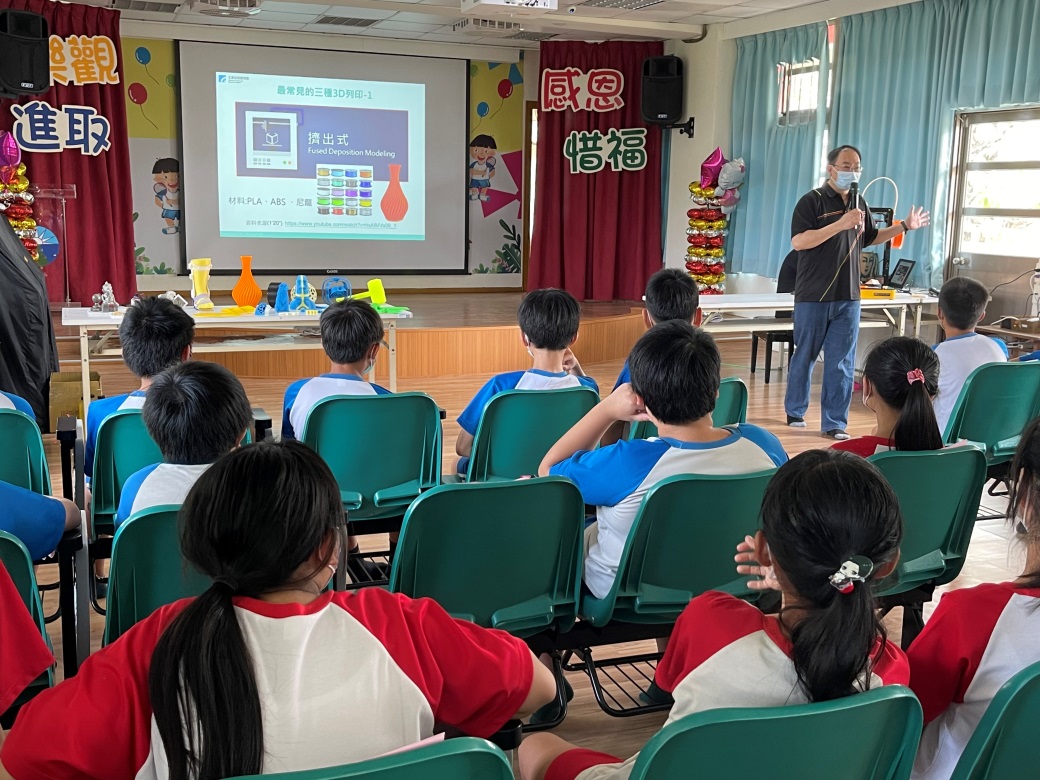 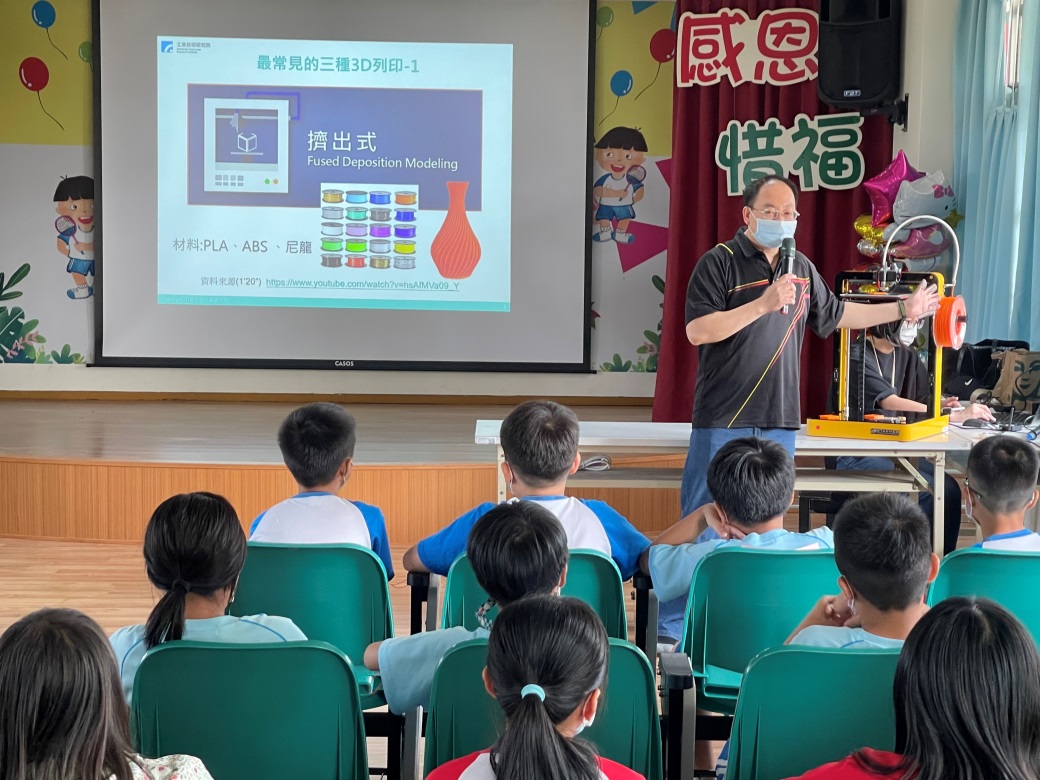 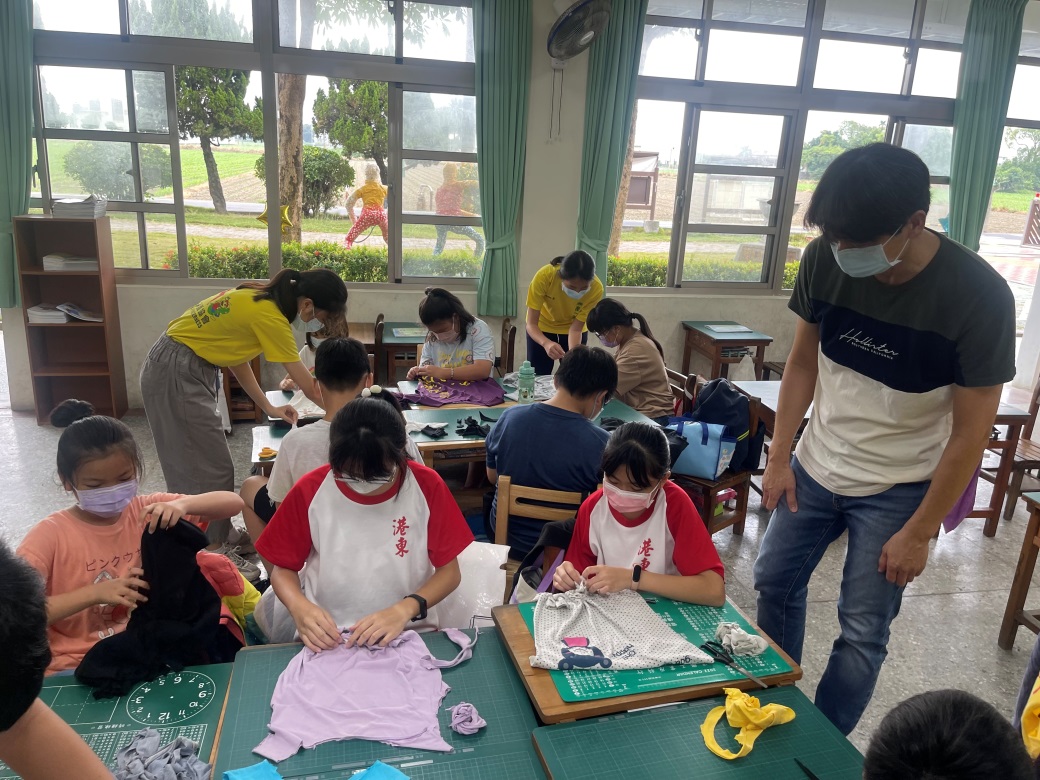 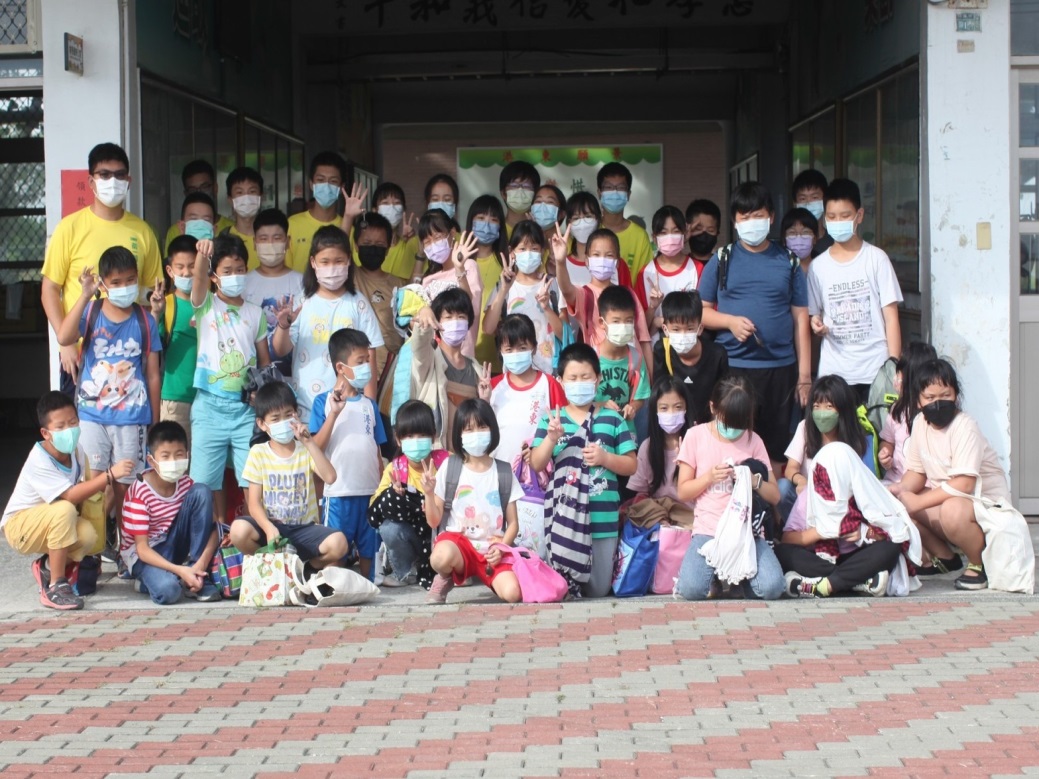 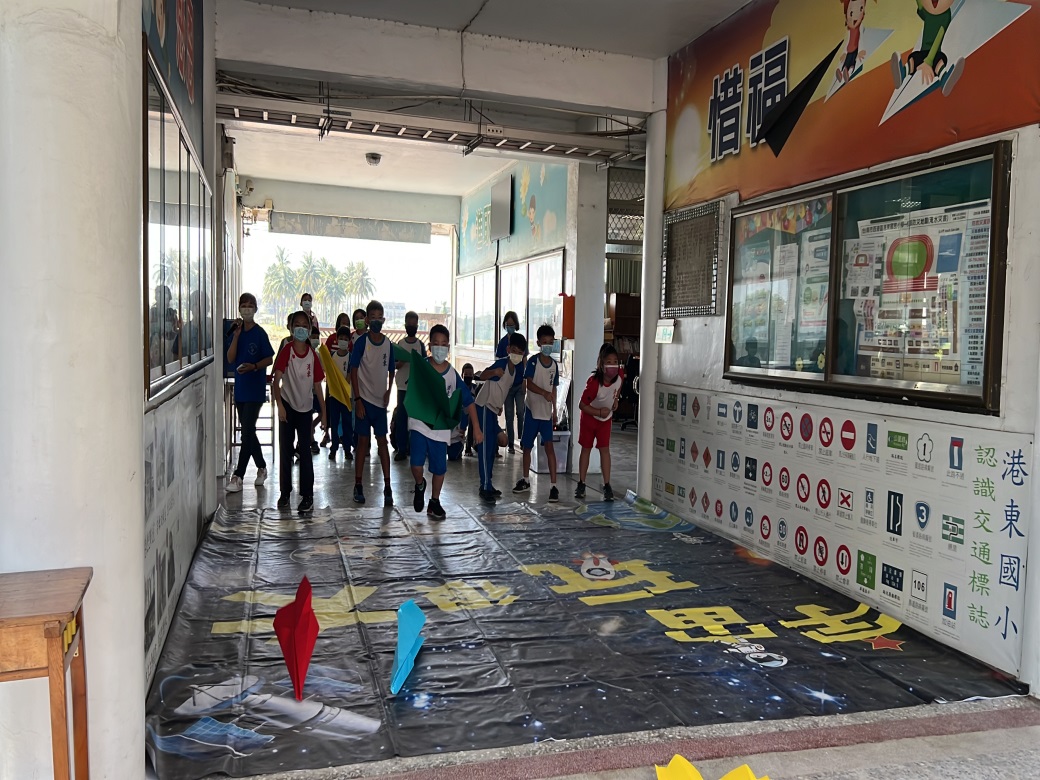 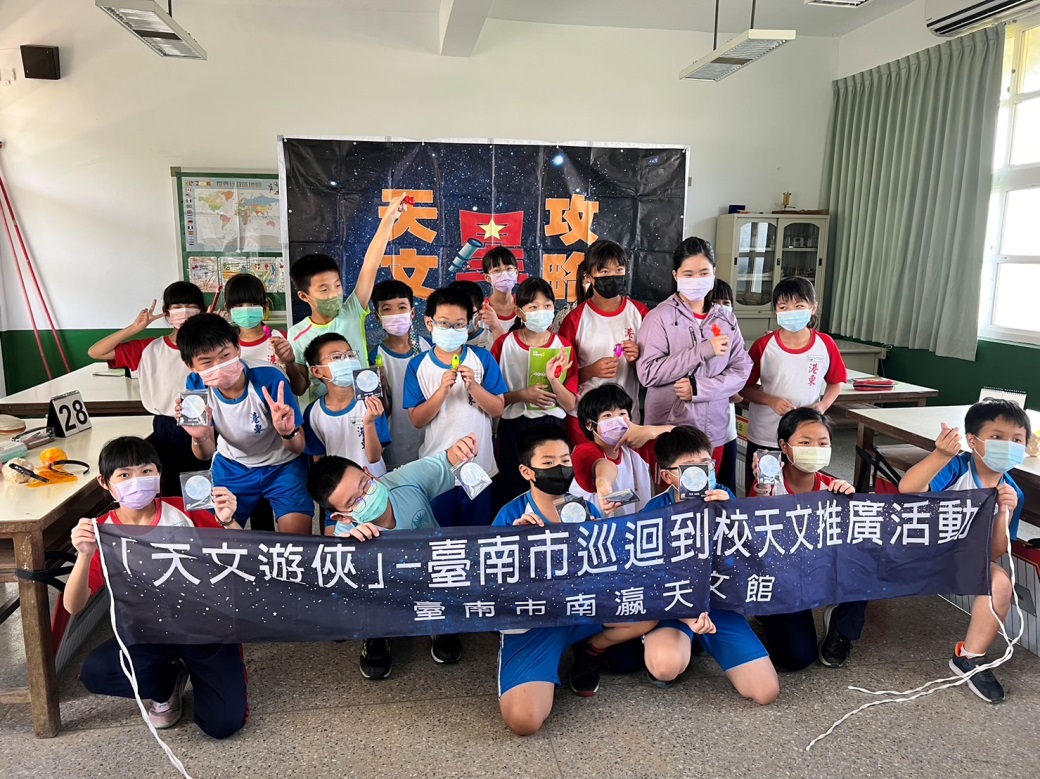 